入学志願書（様式101表）の記入上の注意　入学志願書は以下の点に注意して、記入してください。詳細については、「令和５年度大阪府公立高等学校入学者選抜実施要項に基づく書類作成等の手引」を参照してください。＜志願者全員が記入する欄＞①　該当する入学者選抜の略称及び課程を○で囲む。	＜該当する志願者のみが記入する欄＞②　体育科又は人間スポーツ科学科の志願者は、実施細目に定める志願先高等学校の運動技能の種目のうち、希望する種目を一つ記入する。 ③　多部制単位制Ⅰ・Ⅱ部（クリエイティブスクール）（ただし、日本語指導が必要な生徒選抜を除く。）又は昼夜間単位制の志願者のうち、過年度(令和４年３月以前)卒業の志願者は、｢学力検査・面接と調査書｣による選抜又は｢学力検査と面接｣による選抜のいずれかを○で囲む。④　能勢分校選抜に志願する者で本人及び保護者の住所が能勢町又は豊能町にある者は、「能勢・豊能地域選抜」又は「府内全域選抜」のいずれかを〇で囲む。 ⑤　日本語指導が必要な生徒選抜の志願者は、学力検査当日実施される作文において使用する言語を記入する。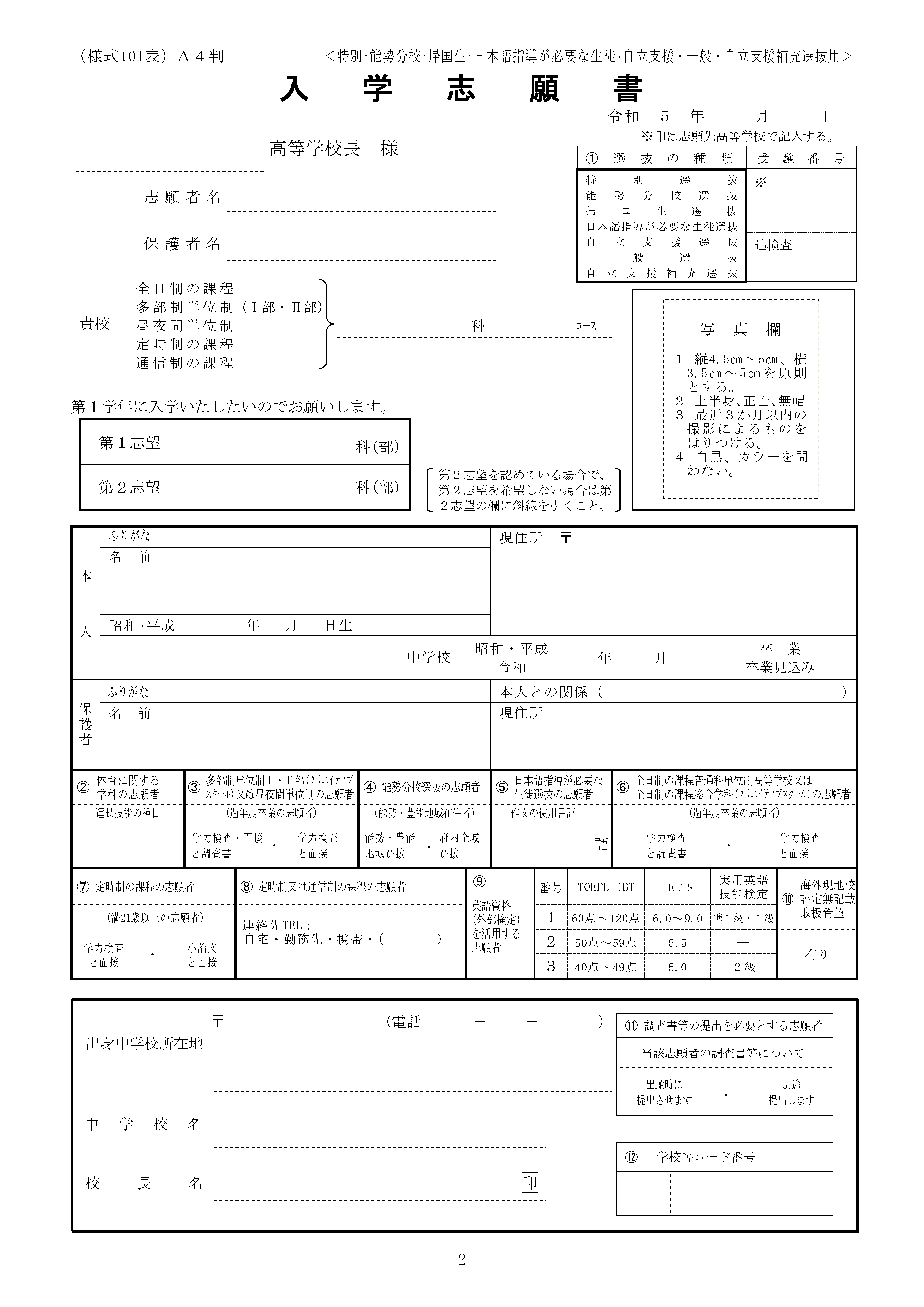 